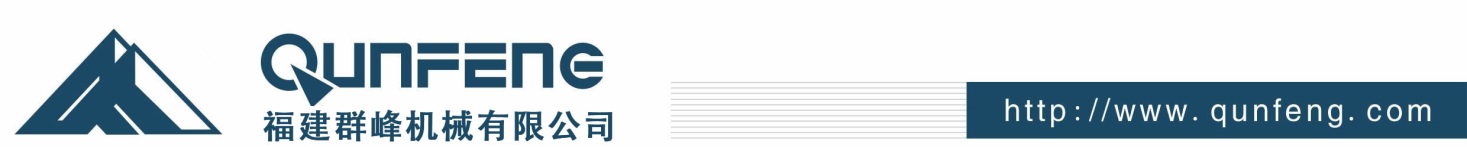 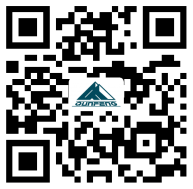                    To the kind attention of: Mr. Fowaz Rwaili
                   Subject: Quotation for QFT3-20 Simple Automatic Block Production Line
                   Project Location: Saudi Arabia
                                                                                     رقم الطلب: QFSE20160620                   To the kind attention of: Mr. Fowaz Rwaili
                   Subject: Quotation for QFT3-20 Simple Automatic Block Production Line
                   Project Location: Saudi Arabia
                                                                                     رقم الطلب: QFSE20160620                   To the kind attention of: Mr. Fowaz Rwaili
                   Subject: Quotation for QFT3-20 Simple Automatic Block Production Line
                   Project Location: Saudi Arabia
                                                                                     رقم الطلب: QFSE20160620                   To the kind attention of: Mr. Fowaz Rwaili
                   Subject: Quotation for QFT3-20 Simple Automatic Block Production Line
                   Project Location: Saudi Arabia
                                                                                     رقم الطلب: QFSE20160620                   To the kind attention of: Mr. Fowaz Rwaili
                   Subject: Quotation for QFT3-20 Simple Automatic Block Production Line
                   Project Location: Saudi Arabia
                                                                                     رقم الطلب: QFSE20160620                   To the kind attention of: Mr. Fowaz Rwaili
                   Subject: Quotation for QFT3-20 Simple Automatic Block Production Line
                   Project Location: Saudi Arabia
                                                                                     رقم الطلب: QFSE20160620خط إنتاج طوب الخرسانة، طوب الرصف وحجر حافة الرصيف QFT3-20خط إنتاج طوب الخرسانة، طوب الرصف وحجر حافة الرصيف QFT3-20خط إنتاج طوب الخرسانة، طوب الرصف وحجر حافة الرصيف QFT3-20خط إنتاج طوب الخرسانة، طوب الرصف وحجر حافة الرصيف QFT3-20خط إنتاج طوب الخرسانة، طوب الرصف وحجر حافة الرصيف QFT3-20خط إنتاج طوب الخرسانة، طوب الرصف وحجر حافة الرصيف QFT3-20خط إنتاج طوب الخرسانة، طوب الرصف وحجر حافة الرصيف QFT3-20خط إنتاج طوب الخرسانة، طوب الرصف وحجر حافة الرصيف QFT3-20خط إنتاج طوب الخرسانة، طوب الرصف وحجر حافة الرصيف QFT3-20خط إنتاج طوب الخرسانة، طوب الرصف وحجر حافة الرصيف QFT3-20خط إنتاج طوب الخرسانة، طوب الرصف وحجر حافة الرصيف QFT3-20خط إنتاج طوب الخرسانة، طوب الرصف وحجر حافة الرصيف QFT3-20الأسماءالأسماءالمواصفاتسعر الوحدة × عددالسعر  (USD)الصورمرحلة الخلطمرحلة الخلطمرحلة الخلطمرحلة الخلطمرحلة الخلطمرحلة الخلطخلاط الخرسانة بمحورين JS500سعة الإدخال800L 9,500×1 set9,500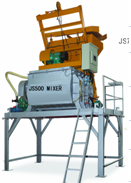 خلاط الخرسانة بمحورين JS500سعة الإخراج500L 9,500×1 set9,500خلاط الخرسانة بمحورين JS500قدرة الإنتاج≥25m3/h9,500×1 set9,500خلاط الخرسانة بمحورين JS500القطر الأقصى للمواد الخام80/60 mm9,500×1 set9,500خلاط الخرسانة بمحورين JS500سرعة الدوران لريشة الخلط35 r/min9,500×1 set9,500خلاط الخرسانة بمحورين JS500عدد ريشة الخلط2×79,500×1 set9,500خلاط الخرسانة بمحورين JS500 الأبعاد ((L×W×H)mm 2600×3050×21009,500×1 set9,500خلاط الخرسانة بمحورين JS500الطاقة24.75kW9,500×1 set9,500خلاط الخرسانة بمحورين JS500 الوزن4000kg 9,500×1 set9,500مرحلة التشكيلمرحلة التشكيلمرحلة التشكيلمرحلة التشكيلمرحلة التشكيلمرحلة التشكيل آلة تصنيع الطوبآلة تصنيع الطوبQFT3-2026,500×1 set26,500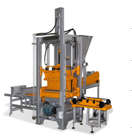  آلة تصنيع الطوبحزام النقل1 piece26,500×1 set26,500 آلة تصنيع الطوبالوحدة الهيدروليكية1 piece26,500×1 set26,500 آلة تصنيع الطوبPLC1 piece26,500×1 set26,500 آلة تصنيع الطوبنظام تغذية المواد الخشنة1 piece26,500×1 set26,500 آلة تصنيع الطوبنظام تغذية اللون1 piece26,500×1 set26,500 آلة تصنيع الطوبوحدة تغذية البالتات1 piece26,500×1 set26,500 آلة تصنيع الطوبناقل الطوب الأخضر1 piece26,500×1 set26,500 آلة تصنيع الطوبقطع الغيار1 set26,500×1 set26,500 آلة تصنيع الطوبالقالب1 set26,500×1 set26,500مرحلة النقلمرحلة النقلمرحلة النقلمرحلة النقلمرحلة النقلمرحلة النقلمعدات النقلآلة تكديس الطوب الأوتوماتيكية1 set5,000×1set5,000 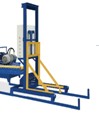 معدات النقلالعربة الهيدروليكية اليدوية2 pieces5,000×1set5,000 البالتاتالبالتاتالبالتاتالبالتاتالبالتاتالبالتاتالبالتاتبالتات PVC680×535×18mm9×1,500 pieces13,500عمر الخدمة بـ 6 سنواتالكمية الكاملة (USD)الكمية الكاملة (USD)54,50054,50054,50054,500الشروط والظروفالشروط والظروفالشروط والظروفالشروط والظروفالشروط والظروفالشروط والظروفالأسعار المذكورة أعلاه بناء على FOB ميناء Xiamen الصين. ( حاوية: 1x40'HQ)الأسعار المذكورة أعلاه بناء على FOB ميناء Xiamen الصين. ( حاوية: 1x40'HQ)الأسعار المذكورة أعلاه بناء على FOB ميناء Xiamen الصين. ( حاوية: 1x40'HQ)الأسعار المذكورة أعلاه بناء على FOB ميناء Xiamen الصين. ( حاوية: 1x40'HQ)الأسعار المذكورة أعلاه بناء على FOB ميناء Xiamen الصين. ( حاوية: 1x40'HQ)الأسعار المذكورة أعلاه بناء على FOB ميناء Xiamen الصين. ( حاوية: 1x40'HQ)طريقة الدفع: T/T أو المبلغ 100% بعد تأكيد الطلب، L/C غير قابل للإلغاء عند الاطلاع طريقة الدفع: T/T أو المبلغ 100% بعد تأكيد الطلب، L/C غير قابل للإلغاء عند الاطلاع طريقة الدفع: T/T أو المبلغ 100% بعد تأكيد الطلب، L/C غير قابل للإلغاء عند الاطلاع طريقة الدفع: T/T أو المبلغ 100% بعد تأكيد الطلب، L/C غير قابل للإلغاء عند الاطلاع طريقة الدفع: T/T أو المبلغ 100% بعد تأكيد الطلب، L/C غير قابل للإلغاء عند الاطلاع طريقة الدفع: T/T أو المبلغ 100% بعد تأكيد الطلب، L/C غير قابل للإلغاء عند الاطلاع وقت التسليم: 40 يوما بعد استلام الدفعة المسبقة وتأكيد القوالب من المشتري.وقت التسليم: 40 يوما بعد استلام الدفعة المسبقة وتأكيد القوالب من المشتري.وقت التسليم: 40 يوما بعد استلام الدفعة المسبقة وتأكيد القوالب من المشتري.وقت التسليم: 40 يوما بعد استلام الدفعة المسبقة وتأكيد القوالب من المشتري.وقت التسليم: 40 يوما بعد استلام الدفعة المسبقة وتأكيد القوالب من المشتري.وقت التسليم: 40 يوما بعد استلام الدفعة المسبقة وتأكيد القوالب من المشتري.مدى الضمان: سنة واحدة بعد تاريخ تم التركيب في مصنع المشتري.مدى الضمان: سنة واحدة بعد تاريخ تم التركيب في مصنع المشتري.مدى الضمان: سنة واحدة بعد تاريخ تم التركيب في مصنع المشتري.مدى الضمان: سنة واحدة بعد تاريخ تم التركيب في مصنع المشتري.مدى الضمان: سنة واحدة بعد تاريخ تم التركيب في مصنع المشتري.مدى الضمان: سنة واحدة بعد تاريخ تم التركيب في مصنع المشتري.صلاحية عرض السعر هذا حتى يوم 31 يوليو 2016صلاحية عرض السعر هذا حتى يوم 31 يوليو 2016صلاحية عرض السعر هذا حتى يوم 31 يوليو 2016صلاحية عرض السعر هذا حتى يوم 31 يوليو 2016صلاحية عرض السعر هذا حتى يوم 31 يوليو 2016صلاحية عرض السعر هذا حتى يوم 31 يوليو 2016Fujian  Qunfeng Machinery Co.,Ltd Fujian  Qunfeng Machinery Co.,Ltd Fujian  Qunfeng Machinery Co.,Ltd Fujian  Qunfeng Machinery Co.,Ltd Fujian  Qunfeng Machinery Co.,Ltd Fujian  Qunfeng Machinery Co.,Ltd 